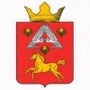 А Д М И Н И С Т Р А Ц И ЯВЕРХНЕПОГРОМЕНСКОГО  СЕЛЬСКОГО  ПОСЕЛЕНИЯСРЕДНЕАХТУБИНСКОГО  РАЙОНА   ВОЛГОГРАДСКОЙ  ОБЛАСТИП О С Т А Н О В Л Е Н И Еот 17 марта 2017 г. № 10Об отмене постановления главы администрации Верхнепогроменского сельского поселения  от 20  февраля 2017 г. № 7 «Об утверждении плана мероприятий по предупреждению заноса, ликвидации и недопущению распространения африканской чумы свиней на территории Верхнепогроменского сельского поселения»В связи с Протестом Волгоградской межрайонной природоохранной прокуратуры  рассмотрен протест  от 15.03.2017 г. № 04-01-2017г. (А № 055228)   на постановление администрации Верхнепогроменского сельского поселения Среднеахтубинского муниципального района Волгоградской области от 20  февраля 2017 г. № 7 «Об утверждении   плана мероприятий по предупреждению заноса, ликвидации и недопущению распространения африканской чумы свиней на территории Верхнепогроменского сельского поселения» п о с т а н о в л я ю:1. Отменить постановление главы администрации Верхнепогроменского сельского поселения от 20  февраля 2017 г. № 7 «Об утверждении   плана мероприятий по предупреждению заноса, ликвидации и недопущению распространения африканской чумы свиней на территории Верхнепогроменского сельского поселения» как не соответствующего действующему законодательству.Глава Верхнепогроменскогосельского поселения                                                                 К.К. Башулов